Quali numeri naturali minori di 1000 hanno, tra i vari fattori della loro scomposizione in fattori primi, sia il 17 che il 19. La somma di tutti gli spigoli di un parallelepipedo rettangolo a base quadrata è 100 dm.
Sapendo che l’area della superficie di base è 49 dm2, calcola il volume del parallelepipedo.Disegna un grafico che mostri l’evoluzione della tua altezza da quando sei nata/o fino ad oggi.Tecniche di calcoloRisolvi le equazioni e fai la verifica:44 – 2a = – 163n  +  6 = 5n – 6Calcola:Durante l’inverno viene organizzata una gara di sci. Il totale dei premi ammonta a 3200 Fr così suddivisi: il primo classificato riceverà 700 Fr in più del secondo, il terzo riceverà  meno del secondo.
A quanto ammontano i tre premi?Piano cartesiano.Rappresenta i seguenti punti in un diagramma cartesiano:
A(5; 1)  B(6; 6) C(0; 1) D(-3; 4) E(-6; 1) F(1; -4).
Collega poi i punti in modo da ottenere l’esagono ABCDEF.
Calcola l’area dell’esagono in u2.Sfruttando il Teorema di Pitagora, calcola la lunghezza in u del segmento BC.Calcola la lunghezza del segmento EF.ABCD è un trapezio rettangolo. Calcola la misura della diagonale AC.


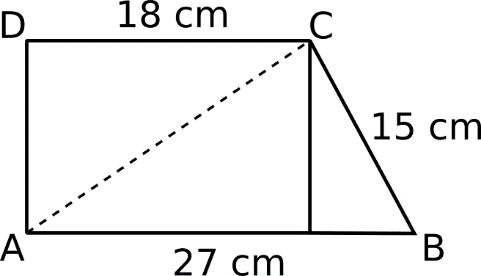 Gli impiegati di una ditta che ha sede a Manno sono così suddivisi:
i  sono ticinesi, sono svizzero tedeschi, i  sono italiani ed il resto è rappresentato dagli americani.Quale frazione degli impiegati rappresentano gli americani?Quale percentuale degli impiegati rappresentano gli italiani? (approssima al decimo)Quanti sono in totale gli impiegati se i ticinesi sono 12?
Perché Pitagora ed Einstein stanno litigando?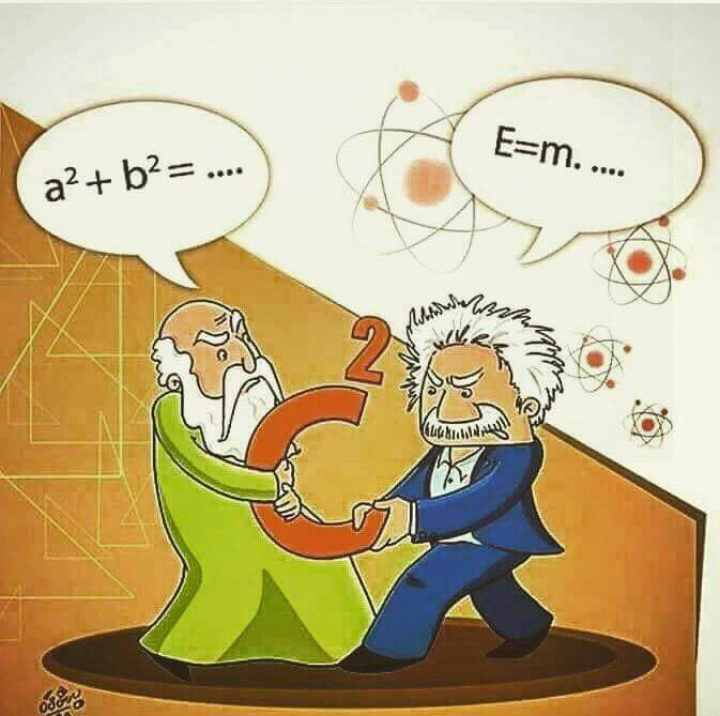 Serie 3                                   Da consegnare entro il: ………………………